[Добавете отделен параграф за всяка длъжност, която сте заемали, като започнете с последната.] [Добавете отделен параграф за всеки курс на обучение, който сте завършили, като започнете с последния.][Премахнете всички празни полета.]ЛИЧНА ИНФОРМАЦИЯСобствено име, Презиме, Фамилия[Всички полета не са задължителни. Премахнете всяко празно поле.][Всички полета не са задължителни. Премахнете всяко празно поле.]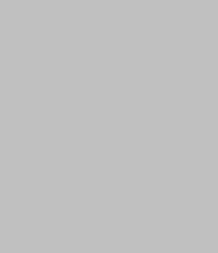  Държава, град, пощенски код, улица/квартал, номер, вход 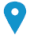  Телефон     Мобилен телефон       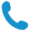 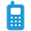  E-mail 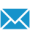 Уеб-сайт  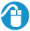 Социална мрежа/чат Потребителско име  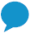 Пол Въведете пол | Дата на раждане дд/мм/гггг | Националност Въведете националност/и Позиция, за която кандидатстватедлъжностПРЕДПОЧИТАНА ДЛЪЖНОСТетап на обучение, за което кандидатствателично изявлениеПосочете позиция, за която кандидатствате / длъжност / предпочитана длъжност / етап на обучение, за което кандидатствате / лично изявление (премахнете излишните полета от лявата колонка)ПРофесионален опит 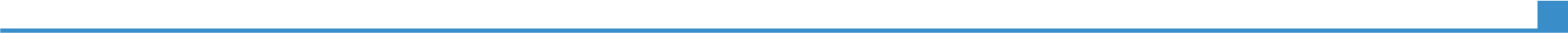 Въведете дати (от - до)Въведете заемана длъжност или позицияВъведете дати (от - до)Въведете името и местоположението на работодателя (ако е приложимо - пълен адрес и уеб-сайт)Въведете дати (от - до)Въведете основни дейности и отговорностиВъведете дати (от - до)Вид на дейността или сферата на работа Въведете вида на дейността или сферата на работа ОБРАЗОВАНИЕ И ОБУЧЕНИЕВъведете дати (от - до)Въведете придобита квалификацияВъведете ниво от ЕКР, ако е приложимоВъведете дати (от - до)Въведете име на образователната или обучителната институция и нейното местоположение (ако е приложимо - държава) Въведете име на образователната или обучителната институция и нейното местоположение (ако е приложимо - държава) Въведете дати (от - до)Въведете списък с основните предмети или придобити професионални уменияВъведете списък с основните предмети или придобити професионални уменияЛИЧНИ УМЕНИЯМайчин езикВъведете майчин езикВъведете майчин езикВъведете майчин езикВъведете майчин езикВъведете майчин езикДруги езициРАЗБИРАНЕ РАЗБИРАНЕ ГОВОРЕНЕ ГОВОРЕНЕ ПИСАНЕ Други езициСлушане Четене Участие в разговор Самостоятелно устно изложение Въведете езикВъведете ниво Въведете ниво Въведете ниво Въведете ниво Въведете ниво Въведете име на езиковия сертификат и ниво, ако е приложимо. Въведете име на езиковия сертификат и ниво, ако е приложимо. Въведете име на езиковия сертификат и ниво, ако е приложимо. Въведете име на езиковия сертификат и ниво, ако е приложимо. Въведете име на езиковия сертификат и ниво, ако е приложимо. Въведете езикВъведете ниво Въведете ниво Въведете ниво Въведете ниво Въведете ниво Въведете име на езиковия сертификат и ниво, ако е приложимо. Въведете име на езиковия сертификат и ниво, ако е приложимо. Въведете име на езиковия сертификат и ниво, ако е приложимо. Въведете име на езиковия сертификат и ниво, ако е приложимо. Въведете име на езиковия сертификат и ниво, ако е приложимо. Ниво: A1/A2: Основно ниво на владеене  -  B1/B2: Самостоятелно ниво на владеене  -  C1/C2 Свободно ниво на владеенеОбща европейска езикова рамкаНиво: A1/A2: Основно ниво на владеене  -  B1/B2: Самостоятелно ниво на владеене  -  C1/C2 Свободно ниво на владеенеОбща европейска езикова рамкаНиво: A1/A2: Основно ниво на владеене  -  B1/B2: Самостоятелно ниво на владеене  -  C1/C2 Свободно ниво на владеенеОбща европейска езикова рамкаНиво: A1/A2: Основно ниво на владеене  -  B1/B2: Самостоятелно ниво на владеене  -  C1/C2 Свободно ниво на владеенеОбща европейска езикова рамкаНиво: A1/A2: Основно ниво на владеене  -  B1/B2: Самостоятелно ниво на владеене  -  C1/C2 Свободно ниво на владеенеОбща европейска езикова рамкаКомуникационни уменияОпишете Вашите комуникационни умения. Посочете в какъв контекст за придобити.  Например:добри комуникационни умения, придобити по време на работата ми като мениджър продажбиОрганизационни / управленски уменияОпишете Вашите организационни умения. Посочете в какъв контекст за придобити.  Например:лидерство (в момента съм отговорен/на за екип от 10 души)Професионални уменияОпишете Вашите професионални умения, които не са описани по-горе. Посочете в какъв контекст за придобити.  Например:добра работа в процеси по контролиране на качеството (в момента съм отговорен/на за качество на одита)Дигитални уменияСАМООЦЕНЯВАНЕСАМООЦЕНЯВАНЕСАМООЦЕНЯВАНЕСАМООЦЕНЯВАНЕСАМООЦЕНЯВАНЕДигитални уменияОбработка на информациятаКомуникацияСъздаване на съдържаниеСигурностРешаване на проблемиВъведете нивоВъведете нивоВъведете нивоВъведете нивоВъведете нивоНиво: Основно ниво на владеене  -  Самостоятелно ниво на владеене  -  Свободно ниво на владеене  Дигитални  компетенции - Mатрицата за самооценка Ниво: Основно ниво на владеене  -  Самостоятелно ниво на владеене  -  Свободно ниво на владеене  Дигитални  компетенции - Mатрицата за самооценка Ниво: Основно ниво на владеене  -  Самостоятелно ниво на владеене  -  Свободно ниво на владеене  Дигитални  компетенции - Mатрицата за самооценка Ниво: Основно ниво на владеене  -  Самостоятелно ниво на владеене  -  Свободно ниво на владеене  Дигитални  компетенции - Mатрицата за самооценка Ниво: Основно ниво на владеене  -  Самостоятелно ниво на владеене  -  Свободно ниво на владеене  Дигитални  компетенции - Mатрицата за самооценка Въведете име на ИКТ сертификатиВъведете име на ИКТ сертификатиВъведете име на ИКТ сертификатиВъведете име на ИКТ сертификатиВъведете име на ИКТ сертификатиОпишете Вашите други дигитални компетенции. Посочете в какъв контекст за придобити. Например:добро владеене на офис пакет (програма за обработка на текс, електронна таблица, програма на презентации)добри познания на фото софтуер, придобити като любител фотографОпишете Вашите други дигитални компетенции. Посочете в какъв контекст за придобити. Например:добро владеене на офис пакет (програма за обработка на текс, електронна таблица, програма на презентации)добри познания на фото софтуер, придобити като любител фотографОпишете Вашите други дигитални компетенции. Посочете в какъв контекст за придобити. Например:добро владеене на офис пакет (програма за обработка на текс, електронна таблица, програма на презентации)добри познания на фото софтуер, придобити като любител фотографОпишете Вашите други дигитални компетенции. Посочете в какъв контекст за придобити. Например:добро владеене на офис пакет (програма за обработка на текс, електронна таблица, програма на презентации)добри познания на фото софтуер, придобити като любител фотографОпишете Вашите други дигитални компетенции. Посочете в какъв контекст за придобити. Например:добро владеене на офис пакет (програма за обработка на текс, електронна таблица, програма на презентации)добри познания на фото софтуер, придобити като любител фотографДруги уменияОпишете всички други ваши умения, които не са посочени по-горе. Посочете в какъв контекст за придобити. Например:дърводелствоСвидетелство за управление на МПСВъведете категория, напр.:BДОПЪЛНИТЕЛНА ИНФОРМАЦИЯПубликацииПрезентацииПроектиКонференцииСеминариОтличия и наградиЧленстваПрепоръкиЦитиранеКурсовеСертификати.ПРИЛОЖЕНИЯВъведете списък на приложенията към Вашата автобиография. Например:копия на дипломи и сертификати;препоръки от работодатели;публикации и изследвания.